1.6. Название организации (учреждения), (полное юридическое наименование – согласно Уставу, краткое наименование): Муниципальное казенное общеобразовательное учреждения «Рыбалкинская средняя общеобразовательная школа»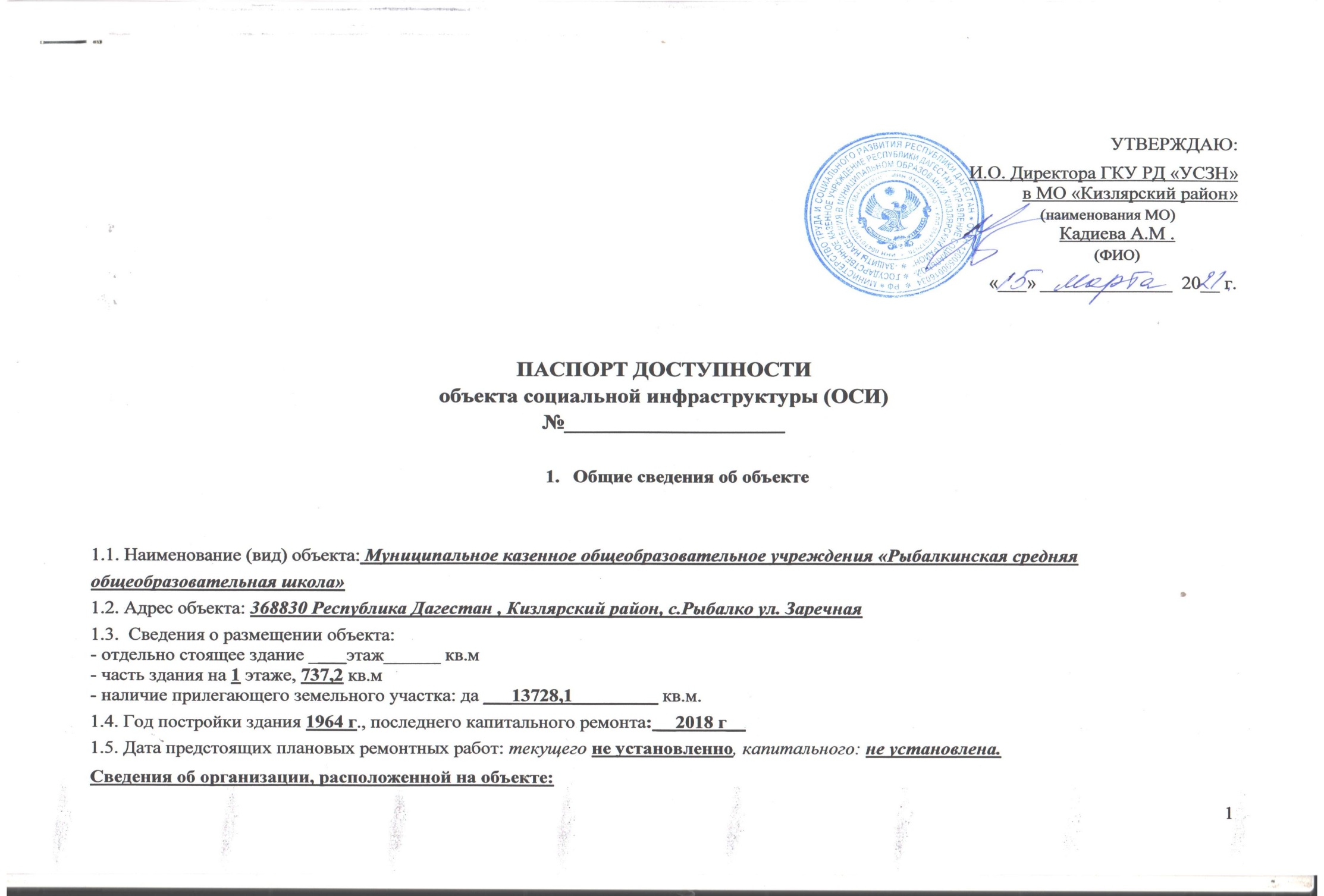 МКОУ «Рыбалкинская СОШ»1.7. Юридический адрес организации (учреждения): 368830 Республика Дагестан , Кизлярский район, с.Рыбалко ул. Заречная 1.8. Основание для пользования объектом (оперативное управление, аренда, собственность) Свидетельство о государственной регистрации права от 19.12.2011г. №05-АА 462883, Свидетельство о государственной регистрации права от 19.12.2011г. №05-АА 462882.1.9. Форма собственности (государственная, негосударственная) государственная.1.10. Территориальная принадлежность (федеральная, региональная, муниципальная) муниципальная.1.11. Вышестоящая организация (наименование): Администрация муниципального района «Кизлярский район» Республики Дагестан,1.12. Адрес вышестоящей организации, другие координаты: 368802,г.Кизляр, ул.Советская 13. 2. Характеристика деятельности организации на объекте2.1 Сфера деятельности (здравоохранение, образование, социальная защита, физическая культура и спорт, культура, связь и информация, транспорт, жилой фонд, потребительский рынок и сфера услуг, другое) образование.2.2 Виды оказываемых услуг: образовательная деятельность по образовательным программам начального общего ,основного общего, среднего общего образования.2.3 Форма оказания услуг: (на объекте, с длительным пребыванием, в т.ч. проживанием, на дому, дистанционно): на объекте2.4 Категории обслуживаемого населения по возрасту: (дети, взрослые трудоспособного возраста, пожилые; все возрастные категории): дети2.5 Категории обслуживаемых инвалидов: инвалиды, передвигающиеся на коляске, инвалиды с нарушениями опорно-двигательного аппарата; нарушениями зрения, нарушениями слуха, нарушениями умственного развития.2.6 Плановая мощность: посещаемость (количество обслуживаемых в день), вместимость, пропускная способность: до 300 чел.2.7 Участие в исполнении ИПР инвалида, ребенка-инвалида (да, нет) нет3. Состояние доступности объекта для инвалидов и других маломобильных групп населения (МГН)3.1 Путь следования к объекту пассажирским транспортом (описать маршрут движения с использованием пассажирского транспорта): Автобусная остановка.Наличие адаптированного пассажирского транспорта к объекту: нет.3.2 Путь к объекту от ближайшей остановки пассажирского транспорта:3.2.1 расстояние до объекта от остановки транспорта: 100 м.3.2.2 время движения (пешком): 2-3 мин.3.2.3 наличие выделенного от проезжей части пешеходного пути (да, нет): да.3.2.4 Перекрестки: нерегулируемые; регулируемые, со звуковой сигнализацией, таймером; нет3.2.5 Информация на пути следования к объекту: акустическая, тактильная, визуальная; нет: нет.3.2.6 Перепады высоты на пути: есть, нет: есть.Их обустройство для инвалидов на коляске: да, нет: нет.3.3 Организация доступности объекта для инвалидов – форма обслуживания** - указывается один из вариантов: «А»- доступны все структурно-функциональные зоны, «Б» - в уровне 1 этажа организовано место обслуживания инвалидов, «ДУ» - доступен условно, т.е. организовано дистанционное обслуживание, помощь персонала. «ВНД» -временно недоступен.3.4 Состояние доступности основных структурно-функциональных зон**Указывается: ДП-В - доступно полностью всем; ДП-И (К, О, С, Г, У) – доступно полностью избирательно (указать категории инвалидов); ДЧ-В - доступно частично всем; ДЧ-И (К, О, С, Г, У) – доступно частично избирательно (указать категории инвалидов); ДУ – доступно условно, ВНД – временно недоступно.3.5. ИТОГОВОЕ ЗАКЛЮЧЕНИЕ о состоянии доступности ОСИ: доступно условно 4. Управленческое решение4.1. Рекомендации по адаптации основных структурных элементов объекта*- указывается один из вариантов (видов работ): не нуждается; ремонт (текущий, капитальный); индивидуальное решение с ТСР; технические решения невозможны – организация альтернативной формы обслуживания4.2. Период проведения работ: 2020 г., программа подготовки к новому учебному году(указывается наименование документа: программы, плана)4.3 Ожидаемый результат (по состоянию доступности) после выполнения работ по адаптацииСостояние доступности ОСИ изменится с ДУ до ДП-ВОценка результата исполнения программы, плана (по состоянию доступности)_______________________________________________________________________________4.4. Для принятия решения требуется, не требуется (нужное подчеркнуть):1. Согласование работ с надзорными органами (в сфере проектирования и строительства архитектуры).4.5. Информация размещена (обновлена) информационно-телекоммуникационной сети Интернет на информационном портале «Жить вместе». ______________________                                                                                        (дата)5. Особые отметкиПаспорт сформирован на основании:1. Анкеты (информации об объекте) от «20» ноября 2017 г.,2. Акта обследования объекта: № акта 1 от «20» ноября 2017 г.,3. Решения Комиссии по формированию доступности среды жизнедеятельности для инвалидов и других маломобильных групп населений в муниципальном образовании «________________» от «____» _____________ 20___г.№№п/пКатегория инвалидов (вид нарушения)Вариант организации доступности объекта(формы обслуживания) *Все категории инвалидов и МГН«ДУ»В том числе инвалиды:передвигающиеся на креслах-колясках«ВНД»с нарушениями опорно-двигательного аппарата«ДУ»с нарушениями зрения«ДУ»с нарушениями слуха«ДУ»с нарушениями умственного развития«ДУ»№№п/пОсновные структурно-функциональные зоныСостояние доступности, в том числе
для основных категорий инвалидов**Территория, прилегающая к зданию (участок)ДП-ВВход (входы) в зданиеДУПуть (пути) движения внутри здания (в т.ч. пути эвакуации)ДУЗона целевого назначения здания (целевого посещения объекта)ДУСанитарно-гигиенические помещенияДЧ-ВСистема информации и связи (на всех зонах)ДП-ВПути движения к объекту (от остановки транспорта)ДЧ-И (К, О, С, Г, У)№№п \пОсновные структурно-функциональные зоны объектаРекомендации по адаптации объекта (вид работы) *1Территория, прилегающая к зданию (участок)Технические решения невозможны2Вход (входы) в зданиене нуждается3Путь (пути) движения внутри здания (в т.ч. пути эвакуации)не нуждается4Зона целевого назначения здания (целевого посещения объекта)Ремонт (текущий) 5Санитарно-гигиенические помещенияне нуждается6Система информации на объекте (на всех зонах)не нуждается7Пути движения к объекту (от остановки транспорта)Технические решения невозможны)8Все зоны и участкиИндивидуальное решение с ТСР, ремонт (текущий)